Мастер-класс «Цепочка колечки»Автор МК: Литвинова Ирина Адельбертовна, педагог дополнительного образования МБУ ДО «ЦДО «Хоста» МО ГО город-курорт Сочи Краснодарского края.Техника: Бисероплетение. (фото 0).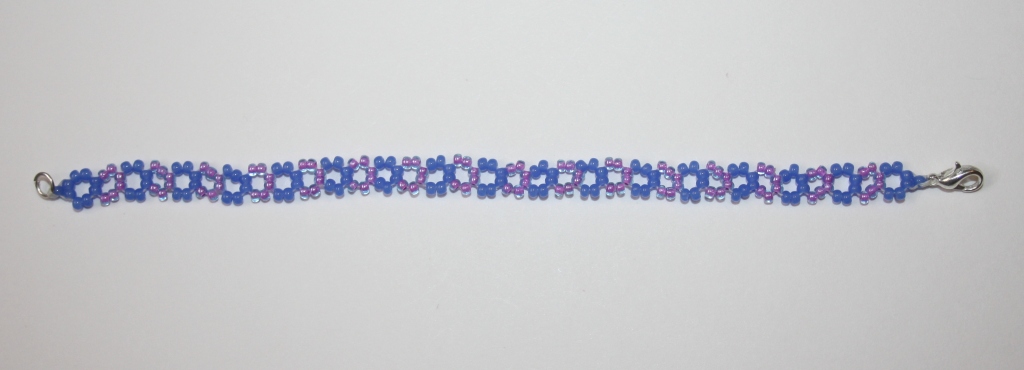 Материалы и инструменты:Бисер чешский №10 (два цвета).Замочек – 1шт.Двойное колечко – 1шт.Нитки капроновые – 120см (для цепочки длиной 15см)Игла для бисераНожницыВоскВыполнение работы:Отрезать около 120см (для цепочки длиной 15см) капроновой нити, навощить её, вдеть в иголку. На нить нанизать восемь бисеринок (голубых) (фото 1)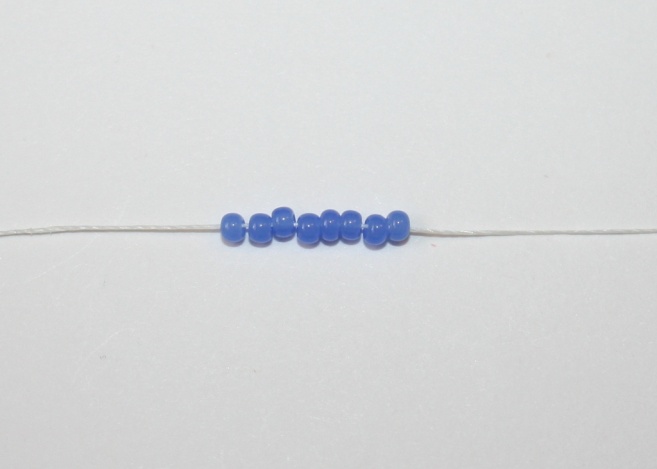 Продеть иглу в первые шесть бисеринок колечком (фото 2).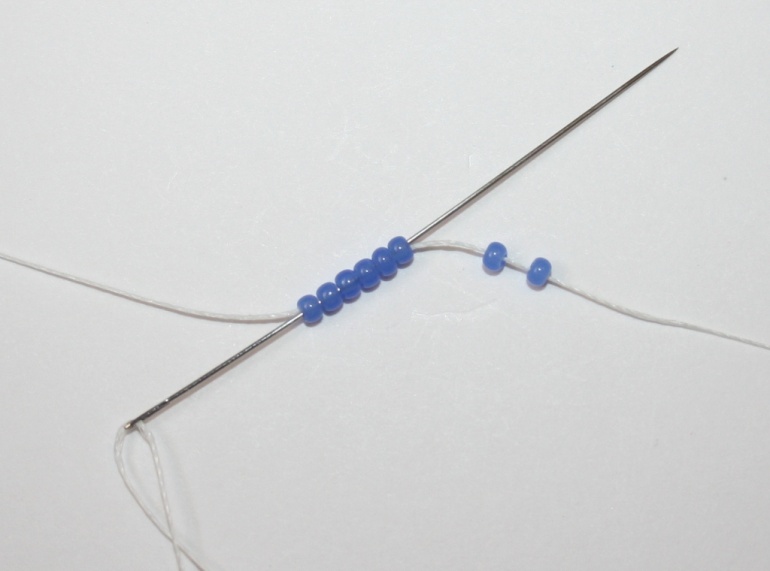 Затянуть нить. Не забыть оставить конец нити около 20см для замочка и заделки (фото 3).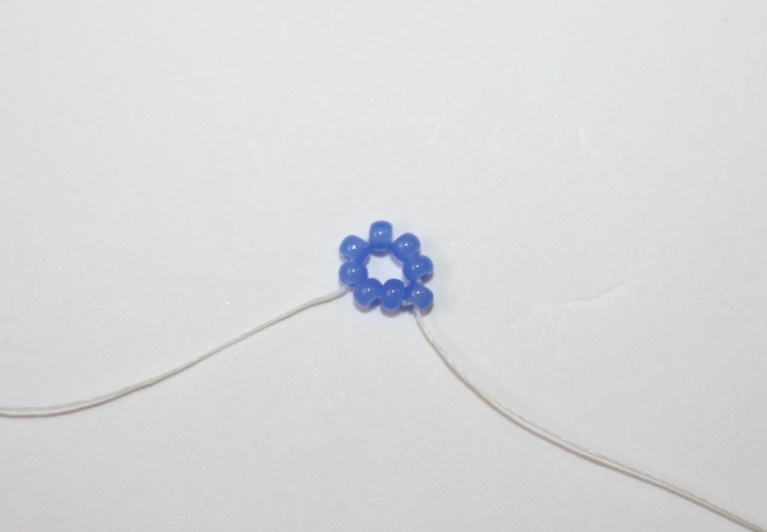 Набрать на нить ещё шесть бисеринок (фиолетовых) (фото 4).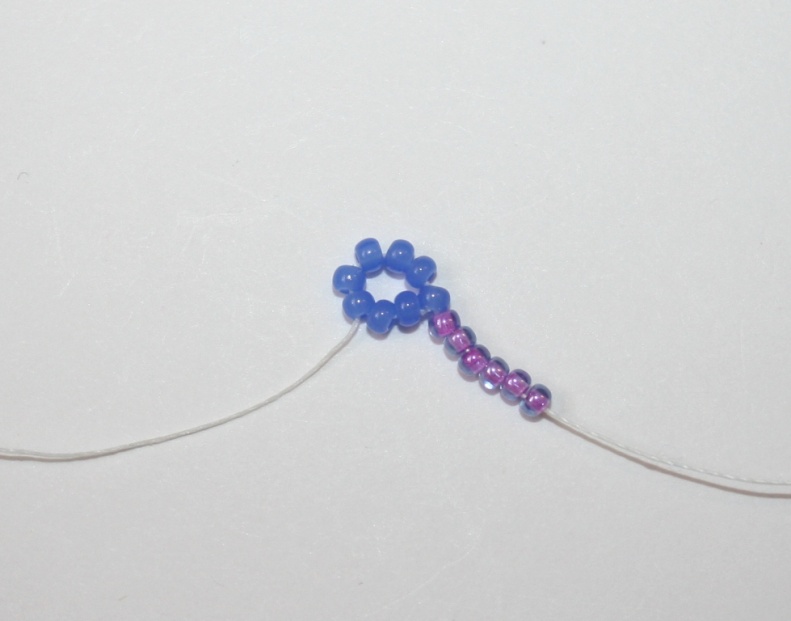 Ввести иглу в две бисеринки предыдущего колечка (голубые) и четыре бисеринки будущего колечка (фиолетовые) колечком (фото 5).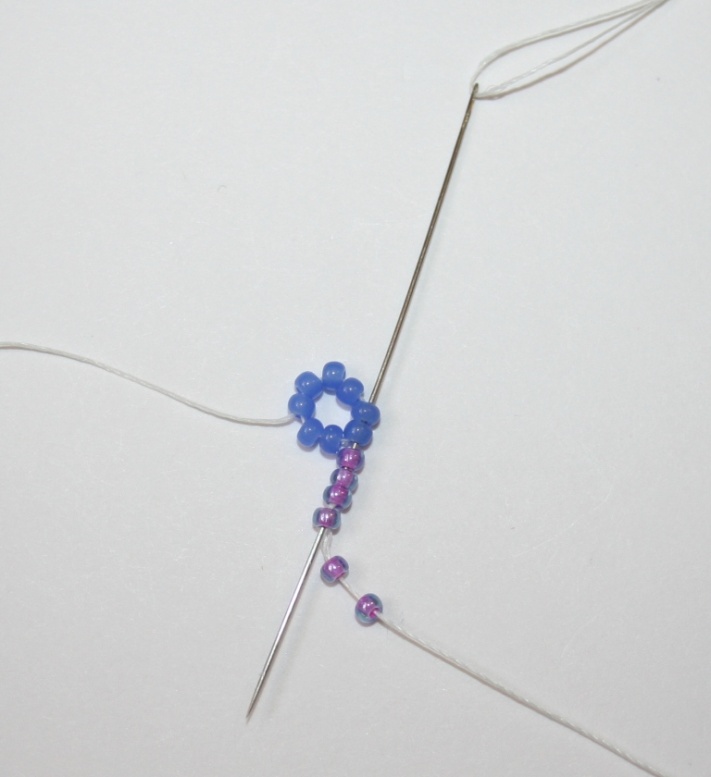 Затянуть нить (фото 6).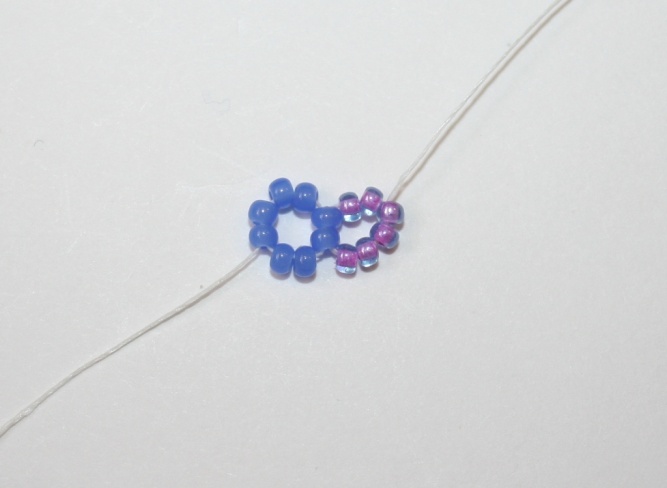 Набрать на нить ещё шесть бисеринок (голубых) (фото 7).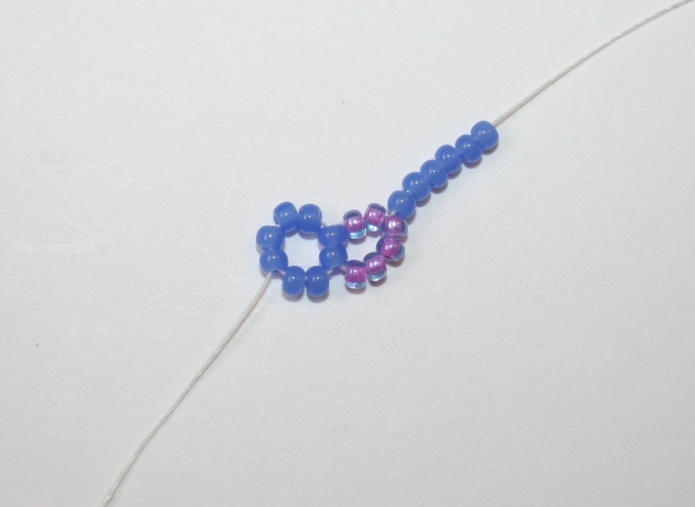 Продеть иглу в две бисеринки предыдущего колечка (фиолетовые) и  четыре бисеринки будущего колечка (голубые) (фото 8).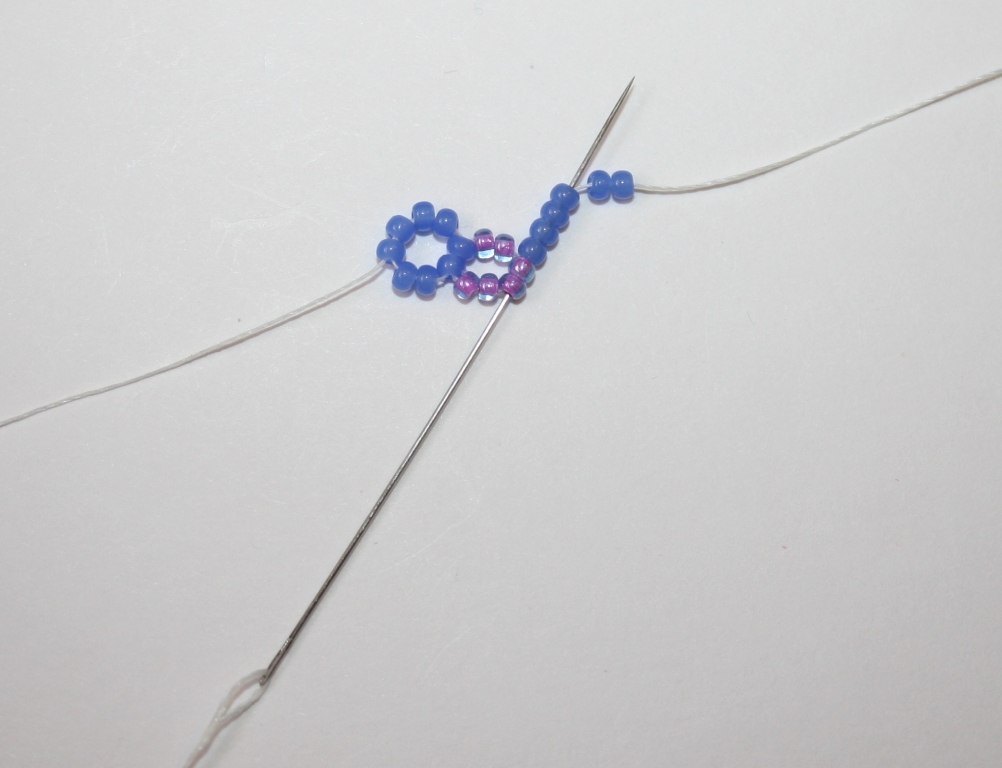 Затянуть нить (фото 9).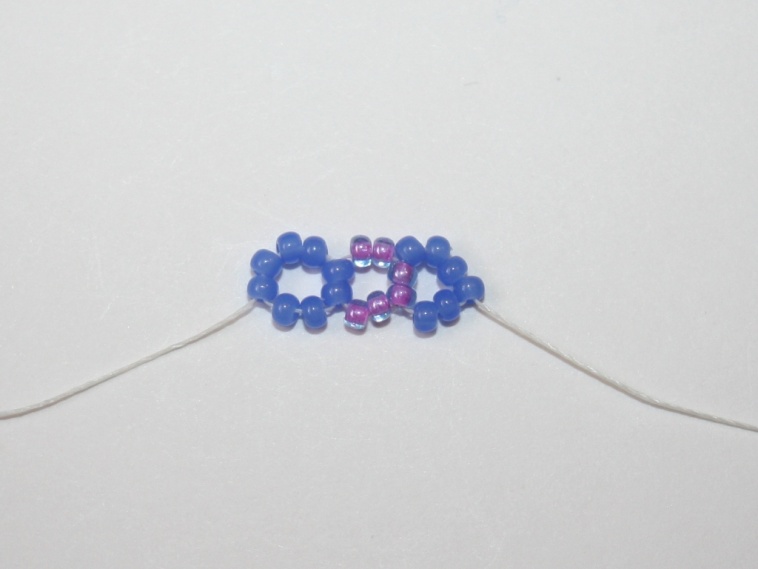 Набрать на нить ещё шесть бисеринок (фиолетовых). Ввести иглу в две бисеринки предыдущего колечка (голубые) и четыре бисеринки будущего колечка (фиолетовые) колечком (фото 10).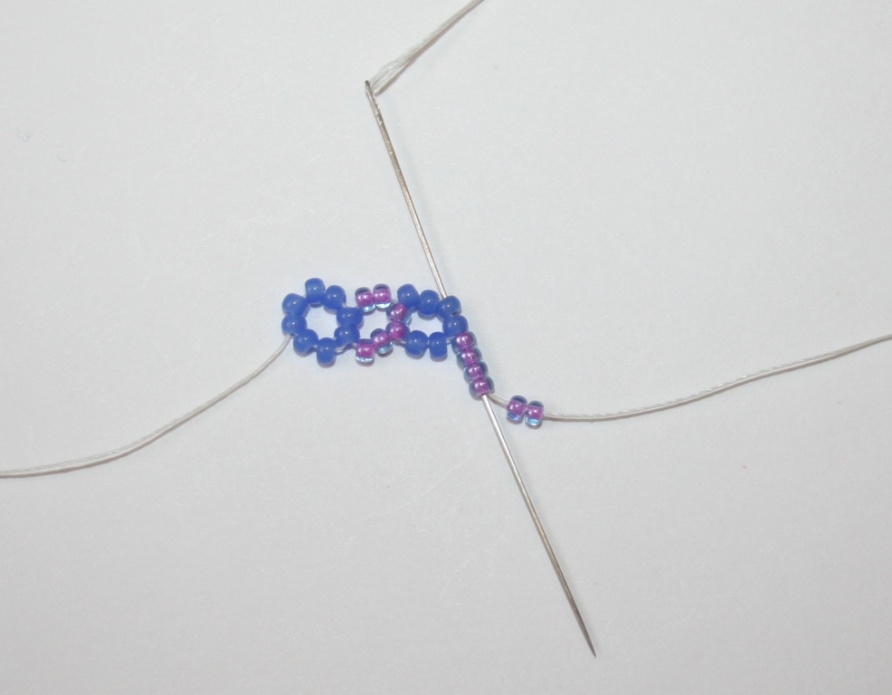 Затянуть нить. Продолжать плетение, пока цепочка не получится нужной длины (фото 11а, 11б).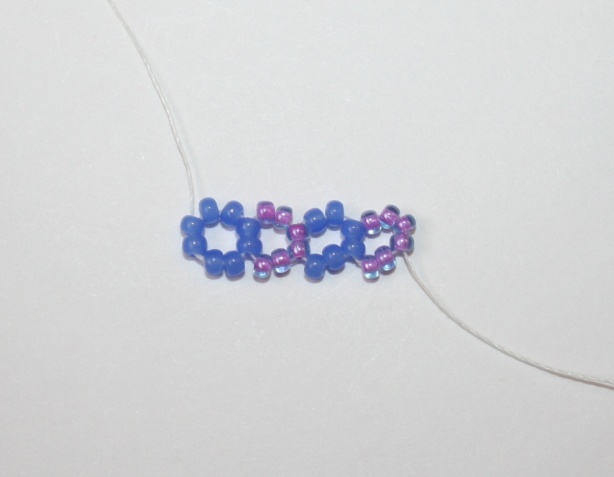 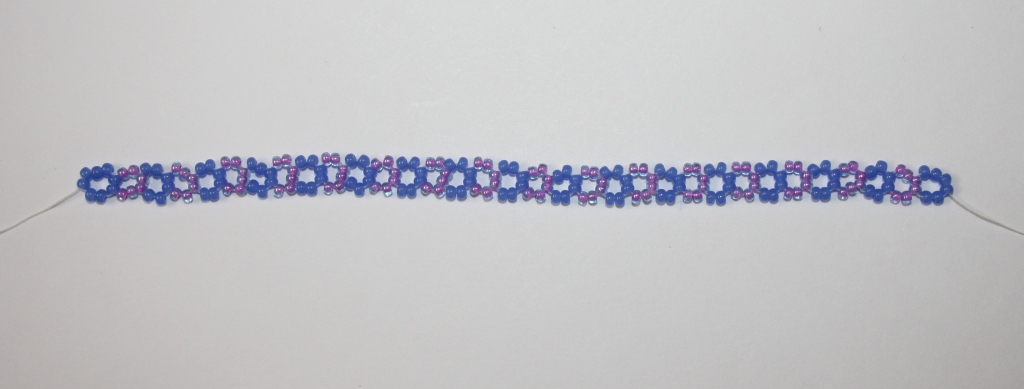 Осталось пришить замочек. Для этого нанизать на нить одну бисеринку с большим отверстием и замочек. Иглу вернуть в бисеринку колечком и проделать так несколько раз. Затем нить с иглой ввести в две бисеринки цепочки «колечки», затянуть нить (фото 12).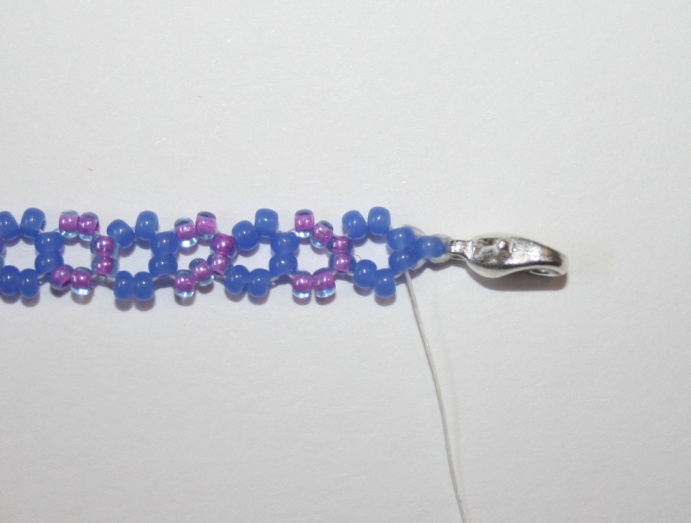 Далее нить с иглой провести по цепочке, так, чтобы нить нигде не шла поверх бисерин. По ходу продевания иглы с нитью сделать на нити основы три воздушных узелка (фото 13).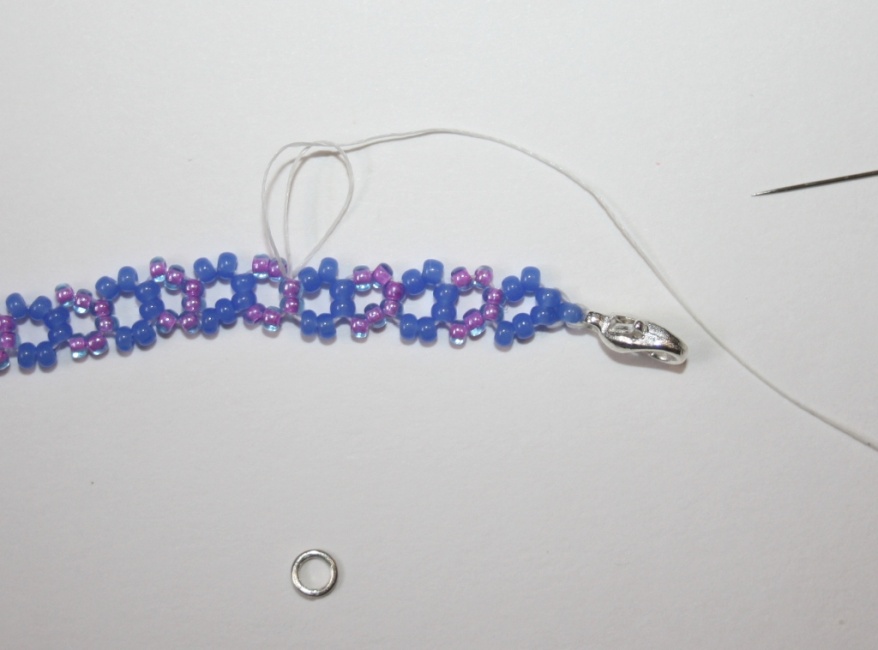 С другой стороны цепочки также пришить колечко (лучше двойное) (фото 14).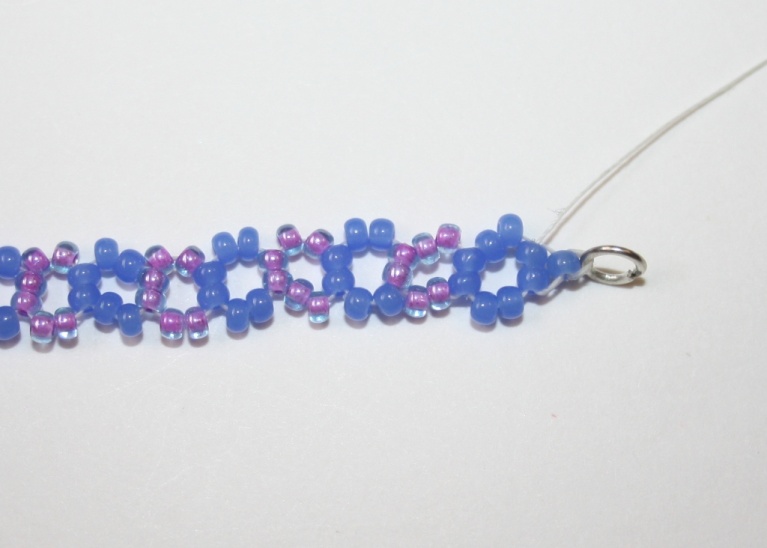 Спрятать нить по ходу плетения, сделав попутно три воздушных узелка на нити основы между бисеринками (фото 15).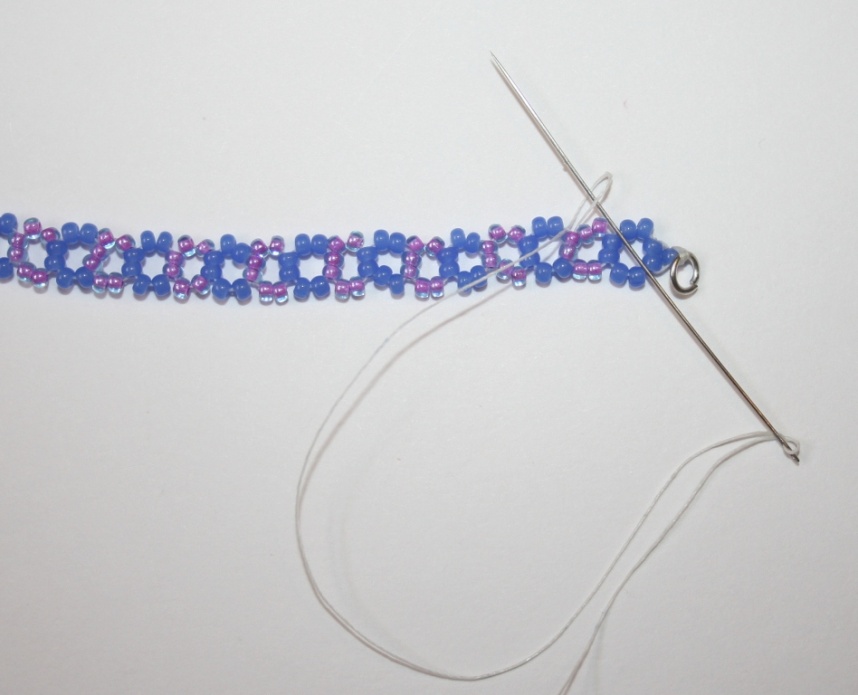 Последние узелки проклеить клеем ПВА или бесцветным лаком для ногтей. Дать высохнуть и обрезать нить как можно ближе к узелку (фото 16).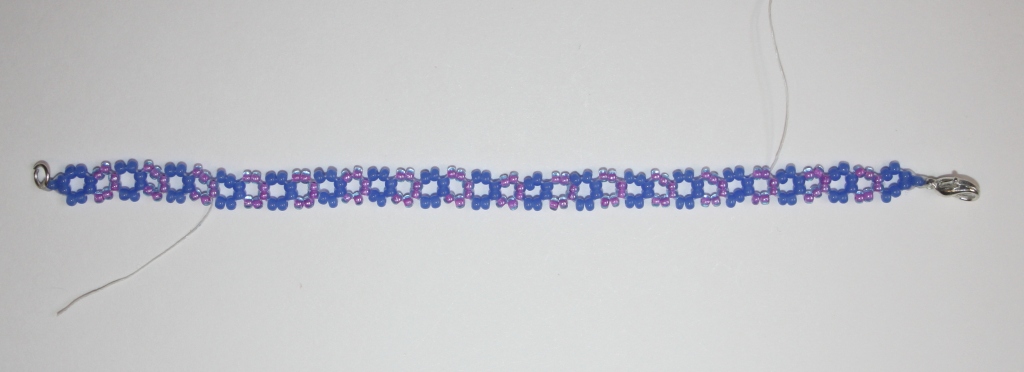 Ваш браслетик готов. Носите с удовольствием (фото 17).Список использованной литературыАнуфрриева М.Я. «Искуусство бисероплетения. Современная школа» – Москва: Издательство «Культура и традиции», 1999г. (352стр)